Steckbriefe 13. Jugendgemeinderat		Name: 			Lukas Seifried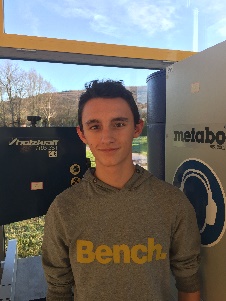 		Alter:			15 Jahre		Schule:			Anne-Frank-Realschule		Ich setze mich ein für:	Erstellen/ Verbessern von Sportparks, ein 					sauberes Ettlingen, bessere Bolzplätze, 					neuer Basketballplatz		Name: 			Emely Grethler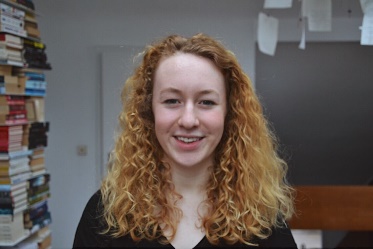 		Alter:			17 Jahre		Schule:			Bertha-von-Suttner-Schule		Ich setze mich ein für:	Das bestehende Party- und Sportprojekte					(Fußballturnier, Faschingsparty) auch in					Zukunft weitergeführt werden und eine Bar 					für Jugendliche in der Innenstadt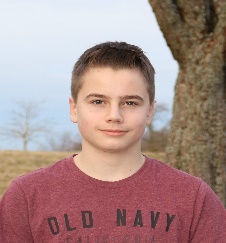 		Name: 			Maximilian Hermes		Alter:			15 Jahre		Schule:			Albertus-Magnus-Gymnasium		Ich setze mich ein für:	Eine bessere technische Ausstattung der					Schulen. Das Busfahrzeiten besser auf die					Schulzeiten abgestimmt sind und eine					Vergrößerung des öffentlichen Wlans		Name: 			Kappa Bah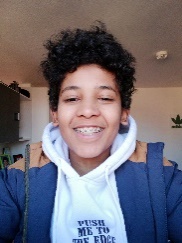 		Alter:			15 Jahre		Schule:			Pestalozzischule		Ich setze mich ein für:	Auffallende Mülleimer (ansprayen), 					Starbucks, spezielle Schülerfahrkarten für					eine Woche		Name: 			Carla Simon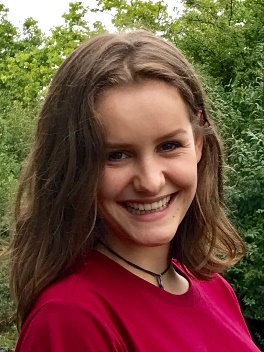 		Alter:			16 Jahre		Schule:			Heisenberg-Gymnaisum		Ich setze mich ein für:	In Deutschland werden jährlich 2,8 Mrd.					„coffee-to-go“ Becher gebraucht und weg-				geworfen. Um dem entgegenzuwirken setze					ich mich für ein Mehrweg-Becher-Tausch-						System ein. Außerdem setze ich mich dafür						Ein, das Interesse der Jugendlichen an						Kommunalpolitik zu wecken, die Integration 						Von Geflüchteten und mehr Kooperation						Unter den Schulen		Name: 			Jonas Kaiser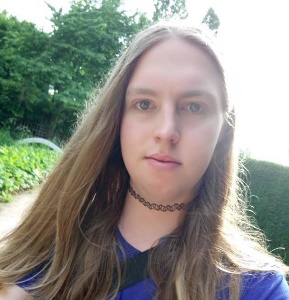 		Alter:			21 Jahre		Schule:			Schüler		Ich setze mich ein für:	Buszeiten besser an die Schulzeiten anpassen,					bessere Zusammenarbeit mit den Schulen,					sauberes Ettlingen, Schulen modernisieren,						Mini-/Ferienjobs, Ausbau des Ettlinger Wlans		Name: 			Benjamin Sivasuntharam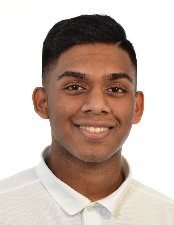 		Alter:			18 Jahre		Schule:			angehender Student		Ich setze mich ein für:	Verbesserung der Parks, bessere Beleuchtung					Umsetzung eines Mc Donald´s, Projekte mit					Asylbewerbern, bezahlbarer Wohnraum in 				Ettlingen für Auszubildende, verbesserte 						Kennzeichnung der Fahrradwege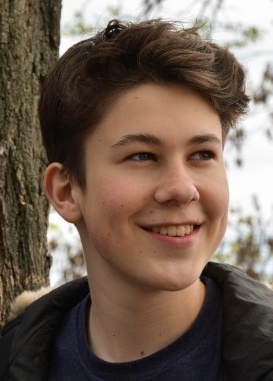 				Name: 			Timo Dietz				Alter:			16 Jahre				Schule:			Heisenberg-Gymnasium			Ich setze mich ein für:	Mehr schulübergreifende Aktionen und						Zusammenarbeit, Integration jugendlicher 						Flüchtlinge, besseres Wlan in der Stadt,					Anpassung der Busverbindungen an die 					Schulzeiten, Treffpunkt für Jugendliche		Name: 			Magdalena Schleicher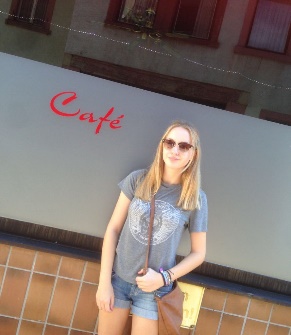 		Alter:			17 Jahre		Schule:			Agneshaus		Ich setze mich ein für:	In Ettlingen möchte ich mich für Soziales und					und Jugendarbeit engagieren. Ich will					weiterhin versuchen, mich bestmöglichst					für meine Mitmenschen einzusetzen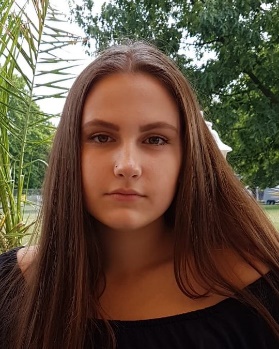 		Name: 			Julia Gosniz				Alter:			15 Jahre				Schule:			Pestalozzischule			Ich setze mich ein für:	Mehr Ausgehmöglichkeiten am Abend						für Jugendliche, extra Fahrkarten für Schüler						(die keine ScoolCard haben. Z.B. ein Wochen- 						ticket), mehr Fußballplätze in Ettlingen		Name: 			Simon Seifried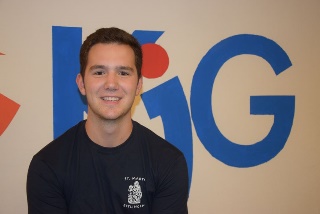 		Alter:			18 Jahre		Schule:			Wilhelm-Röpke-Gymnasium		Ich setze mich ein für:	Straßenbeleuchtung am Horbachpark,					Verbesserung der Bolzplätze in Ettlingen		Name: 			Sinan Weber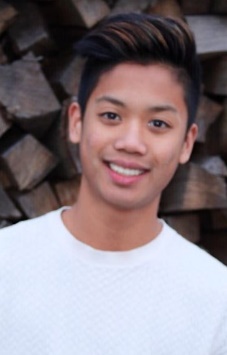 		Alter:			16 Jahre		Schule:			Anne-Frank-Realschule		Ich setze mich ein für:	Eine Erneuerung und Erweiterung von						Bolzplätzen, Integrationsprojekte von					Flüchtlingen